「大客車安全逃生資訊影片-安全帶上路及黃金60秒」
宣導影片內容增修版本(包含中文、英文、日文、韓文四國語言及甲、乙類大客車)影音連結Google雲端下載連結位址：https://drive.google.com/drive/folders/1ibrYBTkLWH2smNRuqK5A32KMhIC4M-gT?usp=sharing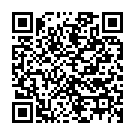 下載期限：至111年11月18日止。
公路總局公路人員訓練所全球資訊網「影音頻道」瀏覽網址：https://hti.thb.gov.tw/Modules/MediaPlayer/mediaplayer_list?node=aa8619d5-9250-4621-ab67-c55ffc1c2665&c=68044349-e0b4-48df-a6a5-cf24172d0148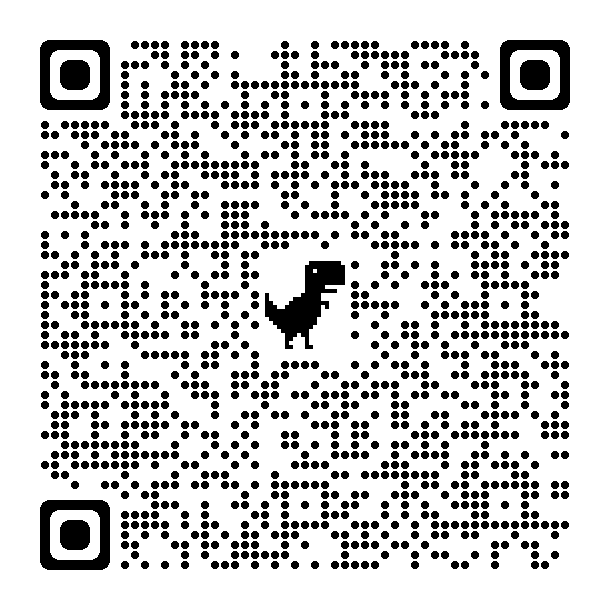 